О внесении изменений и дополнений в постановление администрации сельского поселения Октябрьский  сельсовет муниципального района Стерлитамакский район Республики Башкортостан № 31 от 08 апреля 2016 года «Об утверждении Перечня главных администраторов доходов бюджета сельского поселения Октябрьский  сельсовет муниципального района Стерлитамакский район Республики Башкортостан, а также состава закрепляемых за ними кодов классификации доходов бюджета»В соответствии со статьей 20 Бюджетного кодекса Российской Федерации постановляю:1. Внести следующие изменения и дополнения в постановление администрации сельского поселения Октябрьский  сельсовет муниципального района Стерлитамакский район Республики Башкортостан № 31 от 08 апреля 2016 года «Об утверждении Перечня главных администраторов доходов бюджета сельского поселения Октябрьский  сельсовет муниципального района Стерлитамакский район Республики, а также состава закрепляемых за ними кодов классификации доходов бюджета»:а) Утвержденный Перечень главных администраторов доходов бюджета сельского поселения Октябрьский  сельсовет муниципального района Стерлитамакский район Республики Башкортостан, а также состава закрепляемых за ними кодов классификации доходов бюджета администрацией сельского поселения Октябрьский  сельсовет муниципального района Стерлитамакский район Республики Башкортостан дополнить следующими кодами бюджетной классификации:          2. Настоящее постановление вступает со дня его подписания.3. Контроль за исполнением настоящего постановления оставляю за собой.Глава сельского поселенияОктябрьский  сельсоветмуниципального района Стерлитамакский район Республики Башкортостан                                                                       Г.Я. Гафиева Башkортостан РеспубликаһыныңСтəрлетамаk районыМуниципаль районыныңОктябрь ауыл советыауыл биләмәһеХЄКИМИЯТЕБашkортостан РеспубликаһыныңСтəрлетамаk районыМуниципаль районыныңОктябрь ауыл советыауыл биләмәһеХЄКИМИЯТЕ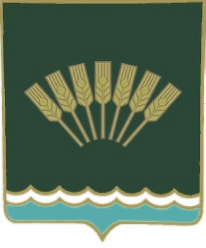 Администрациясельского поселенияОктябрьский сельсоветмуниципального районаСтерлитамакский районРеспублики БашкортостанКод бюджетной классификацииНаименование дохода79120705030106100180Прочие безвозмездные поступления в бюджеты сельских поселений (прочие поступления)79120705030106200180Прочие безвозмездные поступления в бюджеты сельских поселений (поступления в бюджеты поселений от физических лиц на финансовое обеспечение реализации проектов развития общественной инфраструктуры, основанных на местных инициативах)79120705030106300180Прочие безвозмездные поступления в бюджеты сельских поселений (поступления в бюджеты поселений от юридических лиц на финансовое обеспечение реализации проектов развития общественной инфраструктуры, основанных на местных инициативах)79120202999107101151Прочие субсидии бюджетам сельских поселений на со финансирование расходных обязательств